Choose your words!Dylan Thomas often created his own wordlists to help him write his poems, and ensure that he chose the best possible words for each line. Sometimes he wrote the lists on his manuscript, as you can see on this worksheet for ‘Poem on his birthday’ which is on display in our ‘Love the Words’ Exhibition: 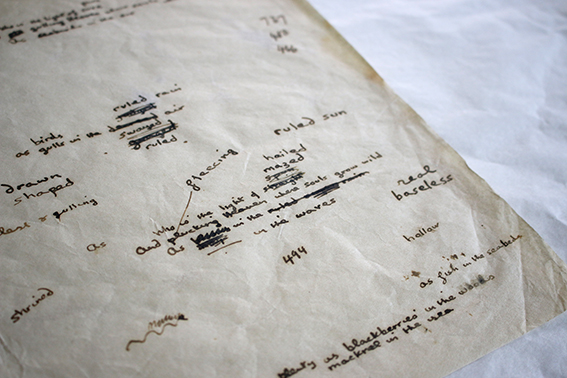 To get you started on writing a poem of your own, choose a word from each of the columns. What unusual combination will you come up with? Will you have an enormous dancing sloth, or a tiny singing tiger? Use this as the starting point for a poem! 	tiny				jumping 			dragon	surprised			sleeping 			fox	enormous 			snarling			slug	shy 	 			singing			heron	joyful				flying				kitten	impatient			dancing			tiger	hungry			laughing			dolphin	playful			swimming			elephant	forgetful			roaring			slothThis is our poem:  			The happy dancing tiger 					Surprised the sleeping slug					‘I’m hungry!’ roared the dragon					As the enormous elephant swam away.Don’t forget to share your poems with us @DTCSwansea on Twitter, www.facebook.com/DylanThomasCentre or on email to dylanthomas.lit@swansea.gov.uk